    БОЙОРОҠ                                                                  РАСПОРЯЖЕНИЕ10 октябрь 2019 й.                         № 35                           10 октября 2019 г.О повышении денежного вознаграждения лиц, замещающих муниципальные должности, и денежного содержания муниципальных служащих администрации сельского поселения Базгиевский сельсоветмуниципального района Шаранский район Республики Башкортостан       В соответствии Указом Главы Республики Башкортостан № УГ- 326  от 01 октября 2019 года «О повышении денежного вознаграждения лиц, замещающих государственные должности Республики Башкортостан, и денежного содержания государственных гражданских служащих Республики Башкортостан» в целях обеспечения социальных гарантий лицам, замещающим муниципальные должности и муниципальным служащим  администрации сельского поселения Базгиевский сельсовет муниципального района Шаранский район Республики Башкортостан, ПОСТАНОВЛЯЮ:   1. Повысить с 1 октября 2019 года в 1,043 раза размеры денежного вознаграждения лиц, замещающих муниципальные должности, размеры месячных должностных окладов и надбавок к должностным окладам за классный чин муниципальным служащим в соответствии с замещаемыми ими должностями муниципальной службы в администрации сельского поселения Базгиевский сельсовет муниципального района Шаранский район Республики Башкортостан , утвержденные постановлением Правительства Республики Башкортостан от 24 декабря 2013 года № 610 «Об утверждении нормативов формирования расходов на оплату труда в органах местного самоуправления в Республике Башкортостан» (с последующими изменениями), а также проиндексированные Постановлением Правительства Республики Башкортостан от 26 января 2018 года № 30 «Об индексации нормативов формирования расходов на оплату труда в органах местного самоуправления в Республике Башкортостан».  2. Установить, что при увеличении (индексации) денежного вознаграждения лиц, замещающих муниципальные должности, месячных должностных окладов, надбавок к должностному окладу за классный чин лиц, замещающих должности муниципальной службы в администрации  сельского поселения Базгиевский сельсовет муниципального района Шаранский район Республике Башкортостан, их размеры, а также размеры ежемесячных и иных дополнительных выплат подлежат округлению до целого рубля в сторону увеличения.3. Финансирование расходов, связанных с реализацией настоящего Постановления, осуществить в пределах средств бюджета сельского поселения Базгиевский сельсовет муниципального района Шаранский район Республики Башкортостан, предусмотренный на 2019 год.           4. Распоряжение вступает в силу с 1 октября 2019 года.           5. Контроль за исполнением настоящего постановления оставляю за собой.Глава сельского поселения                                              Т.А.ЗакировБАШҠОРТОСТАН  РЕСПУБЛИКАҺЫШАРАН  РАЙОНЫ МУНИЦИПАЛЬ РАЙОНЫНЫҢБАЗГЫЯ АУЫЛ СОВЕТЫАУЫЛ БИЛӘМӘҺЕ БАШЛЫҒЫ452632,  Базгыя аулы, Үҙәк урам, 50                               тел.(34769) 2-42-35, e-mail:basgss@yandex.ru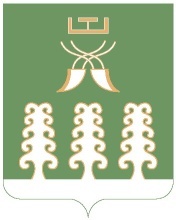 РЕСПУБЛИКА БАШКОРТОСТАНГЛАВА СЕЛЬСКОГО ПОСЕЛЕНИЯ БАЗГИЕВСКИЙ СЕЛЬСОВЕТ МУНИЦИПАЛЬНОГО РАЙОНА ШАРАНСКИЙ РАЙОН452632, c. Базгиево, ул.Центральная, 50         тел.(34769) 2-42-35, e-mail:basgss@yandex.ru